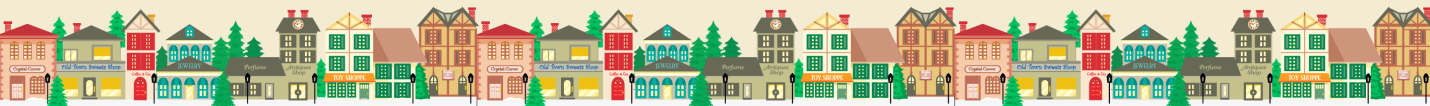 Regular Meeting MinutesJune 10th, 2014A meeting of the West Jefferson Business Association (WJBA) was held at Town Hall on Tuesday June 10th at 8:30 am.  Those attending included Board members Keith Woodie, Wesley Barker, Rex Goss, and Terri Filipski.  Also attending was Jane Lonon.The first order of business regarded the 3rd annual Olde Time Antiques Fair update from Keith Woodie. A committee meeting was held in May.   A jam session for all day Saturday is being considered at the South End by Boondocks Brewery along with an opening act on the North End for Friday evening.  Discussions are underway regarding a stage for the Festival and how this would be purchased or built and then stored.  Sponsorships are available and letters will go out shortly to all businesses.  Different levels are available.  Vendor applications are available at Antiques on Main and can also be found on westjeffersonbusiness.com.  You can apply online from the website or print the application off and mail it in.   Vendors can also pay on-line through our PayPal account.   The next Antique Fair Committee meeting will be Tuesday June 24th at 5:15 pm in Town Hall.   The second order of business was an update on the “LIGHT UP THE TOWN” committee meeting by Terri Filipski.  There are several grants that the committee will apply for. The largest from Blue Ridge Electric.  These grants would not be available for the 2014 Season, however could be used for the following year if granted.    The committee is interested in lighting up the Lamp Poles that have wreathes on Jefferson and Main St.  The WJBA is planning a survey for downtown businesses to establish what each business has done in the past and would be able to commit to.   On July 14th, The Ford Model T Club will be coming to Downtown West Jefferson from 9am-12pm.  The streets will be blocked off to allow them to enter town.  More information to follow…The next meeting of the WJBA will be held at Town Hall on Tuesday, July 8th at 8:30am.  All members are welcome to attend. With nothing further, the meeting was adjourned. 